                                                           　2023.6吉日公益社団法人日本技術士会 中部本部 化学・金属・繊維部会　「講演会23-7」　　　　　　　　　　　　　　　　　　公益社団法人 日本技術士会 中部本部 化学・金属・繊維部会「中部本部 化学・金属・繊維部会」が主催する講演会のご案内です。新年度になり、アフターコロナの世の中となりました。三部門の皆様方、三部門にご興味をお持ちの他部門の皆様方、そして一般や学生の皆様方、どうぞ気兼ねなくご参加下さい。１．日時　2023年7月15日（土） 13:30 – 16:30２．場所　名古屋工業大学 52号館 5217講義室 (名古屋市昭和区御器所町、案内図ご参照)３．内容[事務連絡]　13:30 – 13:35 /  [ご挨拶] 13:35 – 13:40[講演1]　講演13:40 – 14:35 / 質疑応答14:35～14:55『バイオガス発電など環境に優しい各種自然循環型発電法の現状』長谷川　正　氏（技術士・化学部門）[講演2]　講演15:10 –  16:05 / 質疑応答16:05 – 16:25『暮らしを支えるモノフィラメント ～釣り糸編～』前坂　行信　氏（技術士・繊維部門）４．懇親会　鶴友会館 (17:15～　別途4,500円、講演会場より徒歩圏内です)５．参加費用  会員1,000円／未会員・会員外2,000円６．お申込方法7月11日（月）までに、下記のURLよりお申込み下さい。https://passmarket.yahoo.co.jp/event/show/detail/018ee7vs47131.htmlコンビニ支払いの場合、キャンセル時の返金は致しませんので、ご理解のほどお願い申し上げます。お申し込みの方に、後日事務局から講演会の参加方法と招待メールをお送りします。[連絡先] spuk3vz9@outlook.com　中部本部化学・金属・繊維部会 代表幹事 池田和人（P2案内図もご確認ください）（ご参考：名古屋工業大学と周辺の案内図）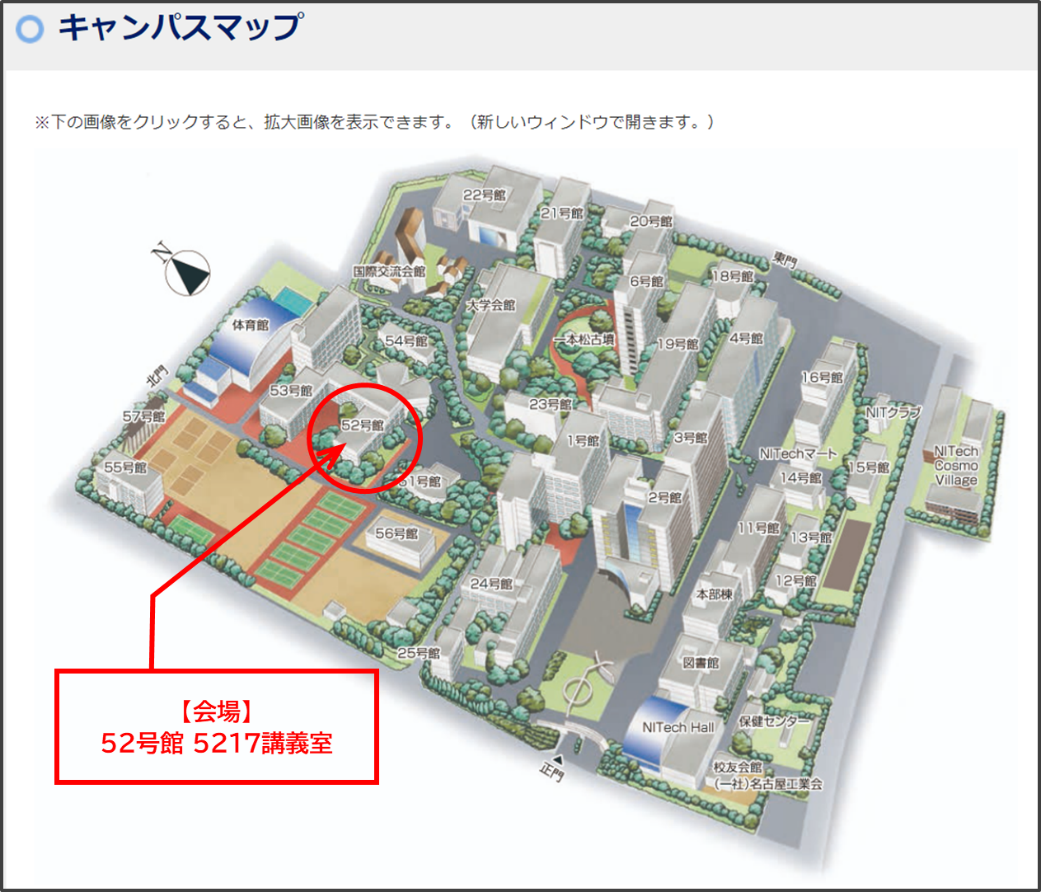 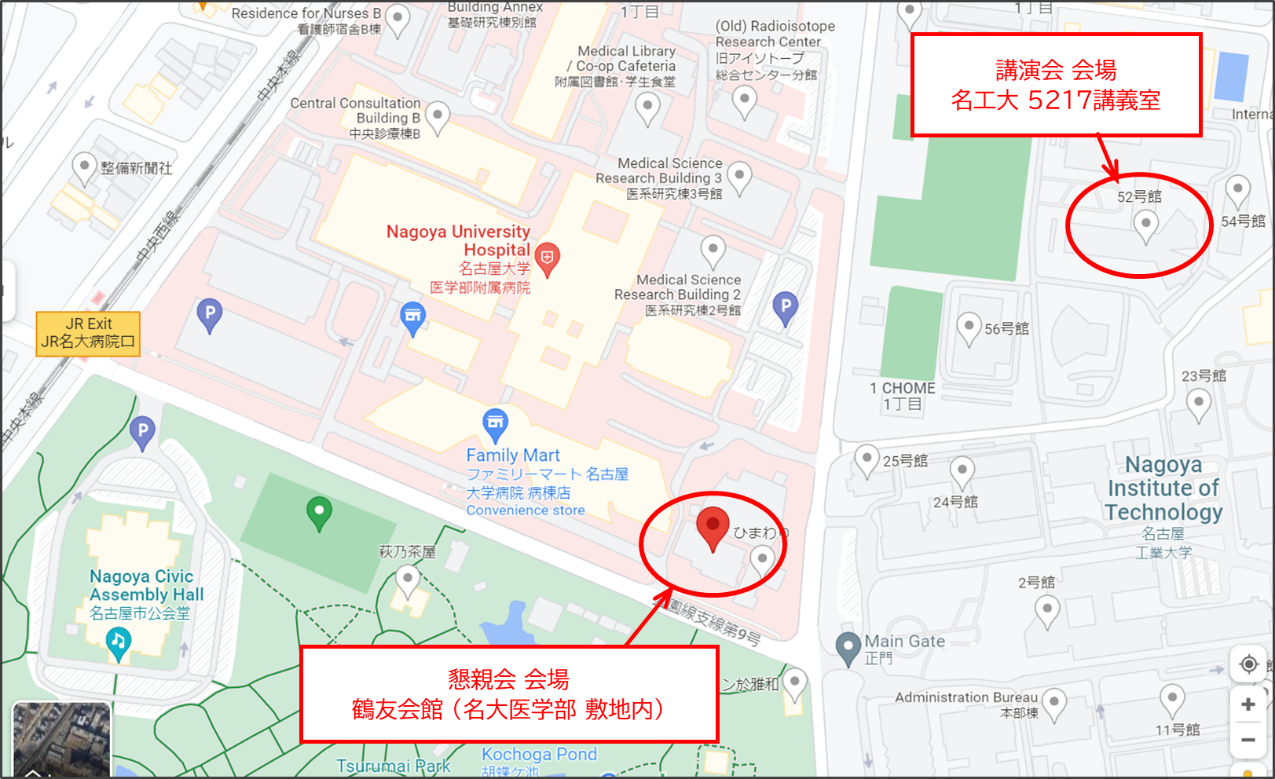 